Велосипед – без бед!С наступлением летних каникул многие дети проводят досуг на улице, и катание на велосипеде – одно из любимейших их занятий. Уважаемые родители, в ваших силах сделать эти велопрогулки безопасными!Прежде чем покупать вашему сыну или дочке велосипед и разрешать ему кататься без вашего сопровождения, убедитесь, что ребенок знает Правила дорожного движения и соблюдает их.Купите ребенку средства индивидуальной защиты: шлем, наколенники, налокотники, перчатки. Этим вы убережете его от серьезных травм при падении. Объясните ребенку, где ему можно ездить на велосипеде, а где – нельзя. Безопаснее всего кататься на закрытой от движения автотранспорта площадке – во дворе, в парке, в сквере.Велосипедисты 7 – 14 лет могут двигаться по тротуарам, пешеходным дорожкам, в пределах пешеходных зон, а также по велопешеходным дорожкам по стороне для велосипедистов.Велосипедисты младше 7 лет могут ездит только по тротуарам, пешеходной или велопешеходной (по стороне для пешеходов) дорожкам, а также в пределах пешеходных зон и только в сопровождении взрослых.Водителю велосипеда ЗАПРЕЩАЕТСЯ:- Управлять велосипедом, не держась за руль хотя бы одной рукой;- Перевозить детей до 7 лет при отсутствии специально оборудованных для них мест;- Перевозить груз, который выступает более чем на  по длине или ширине за габариты, или груз, мешающий управлению;- Двигаться по дороге при наличии рядом велосипедной дорожки;- Поворачивать налево и разворачиваться на дорогах, имеющих более одной полосы для движения в данном направлении.- Если необходимо пересечь проезжую часть по пешеходному переходу, велосипедист должен спешиться и перейти дорогу пешком, ведя велосипед рядом с собой.При движении в темное время суток или в условиях недостаточной видимости велосипедистам рекомендовано иметь при себе предметы со световозвращающими элементами и обеспечивать видимость этих предметов водителями других транспортных средств.Уважаемые родители! Донесите эту информацию до детей!ОГИБДД ОМВД России по Предгорному району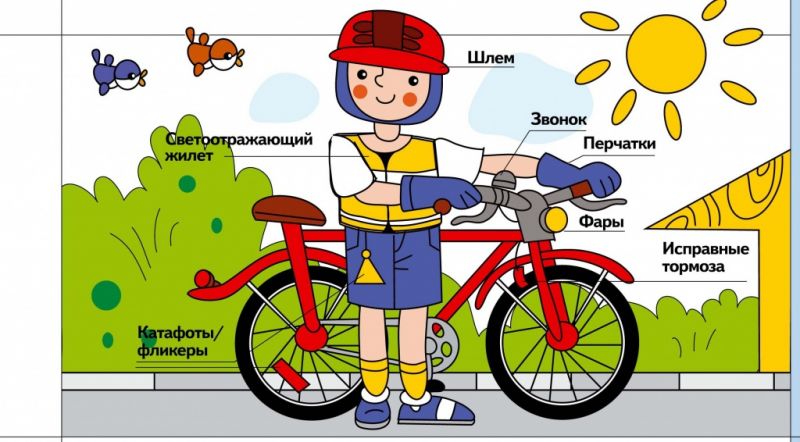 